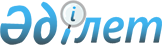 Қарасай аудандық мәслихатының 2019 жылғы 10 қаңтардағы "Қарасай ауданының қала, ауылдық округтерінің 2019-2021 жылдарға арналған бюджеттері туралы" № 39-3 шешіміне өзгерістер енгізу туралыАлматы облысы Қарасай аудандық мәслихатының 2019 жылғы 11 желтоқсандағы № 49-3 шешімі. Алматы облысы Әділет департаментінде 2019 жылы 23 желтоқсанда № 5360 болып тіркелді
      2008 жылғы 4 желтоқсандағы Қазақстан Республикасының Бюджет кодексінің 106-бабының 4-тармағына, "Қазақстан Республикасындағы жергілікті мемлекеттік басқару және өзін-өзі басқару туралы" 2001 жылғы 23 қаңтардағы Қазақстан Республикасы Заңының 6-бабының 1-тармағының 1) тармақшасына сәйкес, Қарасай аудандық мәслихаты ШЕШІМ ҚАБЫЛДАДЫ:
      1. Қарасай аудандық мәслихатының "Қарасай ауданының қала ауылдық округтерінің 2019-2021 жылдарға арналған бюджеттері туралы" 2019 жылғы 10 қаңтардағы № 39-3 (Нормативтік құқықтық актілерді мемлекеттік тіркеу тізілімінде № 5032 тіркелген, 2019 жылдың 6 ақпанында Қазақстан Республикасы нормативтік құқықтық актілерінің эталондық бақылау банкінде жарияланған) шешіміне келесі өзгерістер енгізілсін:
      көрсетілген шешімнің 1, 2, 3, 4, 5, 6, 7, 8, 9, 10, 11-тармақтары жаңа редакцияда баяндалсын:
      "1. Қарасай ауданы Қаскелең қаласының 2019-2021 жылдарға арналған бюджеті тиісінше осы шешімнің 1, 2, 3-қосымшаларына сәйкес, оның ішінде 2019 жылға келесі көлемдерде бекітілсін:
      1) кірістер 1 512 303 мың теңге, оның ішінде:
      салықтық түсімдер 902 665 мың теңге;
      трансферттер түсімі 609 638 мың теңге;
      2) шығындар 1 631 045 мың теңге;
      3) қаржы активтерімен операциялар бойынша сальдо 0 теңге; 
      4) бюджет тапшылығы (профициті) (-) 118 742 мың теңге; 
      5) бюджет тапшылығын қаржыландыру (профицитін пайдалану) 118 742 мың теңге.";
      "2. Қарасай ауданы Жамбыл ауылдық округінің 2019-2021 жылдарға арналған бюджеті тиісінше осы шешімнің 4, 5, 6-қосымшаларына сәйкес, оның ішінде 2019 жылға келесі көлемдерде бекітілсін:
      1) кірістер 132 753 мың теңге, оның ішінде:
      салықтық түсімдер 85 231 мың теңге;
      трансферттер түсімі 47 522 мың теңге; 
      2) шығындар 142 400 мың теңге;
      3) қаржы активтерімен операциялар бойынша сальдо 0 теңге; 
      4) бюджет тапшылығы (профициті) (-) 9 647 мың теңге; 
      5) бюджет тапшылығын қаржыландыру (профицитін пайдалану) 9 647 мың теңге.";
      "3. Қарасай ауданы Елтай ауылдық округінің 2019-2021 жылдарға арналған бюджеті тиісінше осы шешімнің 7, 8, 9-қосымшаларына сәйкес, оның ішінде 2019 жылға келесі көлемдерде бекітілсін:
      1) кірістер 169 924 мың теңге, оның ішінде:
      салықтық түсімдер 102 925 мың теңге;
      трансферттер түсімі 66 999 мың теңге; 
      2) шығындар 182 421 мың теңге;
      3) қаржы активтерімен операциялар бойынша сальдо 0 теңге; 
      4) бюджет тапшылығы (профициті) (-) 12 497 мың теңге; 
      5) бюджет тапшылығын қаржыландыру (профицитін пайдалану) 12 497 мың теңге.";
      "4. Қарасай ауданы Жаңашамалған ауылдық округінің 2019-2021 жылдарға арналған бюджеті тиісінше осы шешімнің 10, 11, 12-қосымшаларына сәйкес, оның ішінде 2019 жылға келесі көлемдерде бекітілсін:
      1) кірістер 209 065 мың теңге, оның ішінде: 
      салықтық түсімдер 158 573 мың теңге;
      трансферттер түсімі 50 492 мың теңге;
      2) шығындар 225 911 мың теңге;
      3) қаржы активтерімен операциялар бойынша сальдо 0 теңге; 
      4) бюджет тапшылығы (профициті) (-) 16 846 мың теңге; 
      5) бюджет тапшылығын қаржыландыру (профицитін пайдалану) 16 846 мың теңге.";
      "5. Қарасай ауданы Райымбек ауылдық округінің 2019-2021 жылдарға арналған бюджеті тиісінше осы шешімнің 13, 14, 15-қосымшаларына сәйкес, оның ішінде 2019 жылға келесі көлемдерде бекітілсін:
      1) кірістер 496 909 мың теңге, оның ішінде: 
      салықтық түсімдер 258 496 мың теңге;
      трансферттер түсімі 238 413 мың теңге;
      2) шығындар 541 731 мың теңге;
      3) қаржы активтерімен операциялар бойынша сальдо 0 теңге; 
      4) бюджет тапшылығы (профициті) (-) 44 822 мың теңге; 
      5) бюджет тапшылығын қаржыландыру (профицитін пайдалану) 44 822 мың теңге.";
      "6. Қарасай ауданы Бірінші май ауылдық округінің 2019-2021 жылдарға арналған бюджеті тиісінше осы шешімнің 16, 17, 18-қосымшаларына сәйкес, оның ішінде 2019 жылға келесі көлемдерде бекітілсін:
      1) кірістер 90 010 мың теңге, оның ішінде: 
      салықтық түсімдер 31 673 мың теңге;
      трансферттер түсімі 58 337 мың теңге;
      2) шығындар 94 641 мың теңге;
      3) қаржы активтерімен операциялар бойынша сальдо 0 теңге; 
      4) бюджет тапшылығы (профициті) (-) 4 631 мың теңге; 
      5) бюджет тапшылығын қаржыландыру (профицитін пайдалану) 4 631 мың теңге.";
      "7. Қарасай ауданы Жандосов ауылдық округінің 2019-2021 жылдарға арналған бюджеті тиісінше осы шешімнің 19, 20, 21-қосымшаларына сәйкес, оның ішінде 2019 жылға келесі көлемдерде бекітілсін:
      1) кірістер 96 722 мың теңге, оның ішінде: 
      салықтық түсімдер 67 820 мың теңге;
      трансферттер түсімі 28 902 мың теңге;
      2) шығындар 118 067 мың теңге;
      3) қаржы активтерімен операциялар бойынша сальдо 0 теңге; 
      4) бюджет тапшылығы (профициті) (-) 21 345 мың теңге; 
      5) бюджет тапшылығын қаржыландыру (профицитін пайдалану) 21 345 мың теңге.";
      "8. Қарасай ауданы Ұмтыл ауылдық округінің 2019-2021 жылдарға арналған бюджеті тиісінше осы шешімнің 22, 23, 24-қосымшаларына сәйкес, оның ішінде 2019 жылға келесі көлемдерде бекітілсін:
      1) кірістер 167 693 мың теңге, оның ішінде:
      салықтық түсімдер 128 243 мың теңге;
      трансферттер түсімі 39 450 мың теңге;
      2) шығындар 189 394 мың теңге;
      3) қаржы активтерімен операциялар бойынша сальдо 0 теңге; 
      4) бюджет тапшылығы (профициті) (-) 21 701 мың теңге; 
      5) бюджет тапшылығын қаржыландыру (профицитін пайдалану) 21 701 мың теңге.";
      "9. Қарасай ауданы Шамалған ауылдық округінің 2019-2021 жылдарға арналған бюджеті тиісінше осы шешімнің 25, 26, 27-қосымшаларына сәйкес, оның ішінде 2019 жылға келесі көлемдерде бекітілсін:
      1) кірістер 304 854 мың теңге, оның ішінде: 
      салықтық түсімдер 169 158 мың теңге;
      трансферттер түсімі 135 696 мың теңге;
      2) шығындар 358 316 мың теңге;
      3) қаржы активтерімен операциялар бойынша сальдо 0 теңге; 
      4) бюджет тапшылығы (профициті) (-) 53 462 мың теңге; 
      5) бюджет тапшылығын қаржыландыру (профицитін пайдалану) 53 462 мың теңге.";
      "10. Қарасай ауданы Іргелі ауылдық округінің 2019-2021 жылдарға арналған бюджеті тиісінше осы шешімнің 28, 29, 30-қосымшаларына сәйкес, оның ішінде 2019 жылға келесі көлемдерде бекітілсін:
      1) кірістер 279 986 мың теңге, оның ішінде: 
      салықтық түсімдер 237 141 мың теңге;
      трансферттер түсімі 42 845 мың теңге;
      2) шығындар 313 193 мың теңге;
      3) қаржы активтерімен операциялар бойынша сальдо 0 теңге; 
      4) бюджет тапшылығы (профициті) (-) 33 207 мың теңге; 
      5) бюджет тапшылығын қаржыландыру (профицитін пайдалану) 33 207 мың теңге.";
      "11. Қарасай ауданы Әйтей ауылдық округінің 2019-2021 жылдарға арналған бюджеті тиісінше осы шешімнің 31, 32, 33-қосымшаларына сәйкес, оның ішінде 2019 жылға келесі көлемдерде бекітілсін:
      1) кірістер 83 076 мың теңге, оның ішінде:
      салықтық түсімдер 46 577 мың теңге;
      трансферттер түсімі 36 499 мың теңге;
      2) шығындар 98 396 мың теңге;
      3) қаржы активтерімен операциялар бойынша сальдо 0 теңге; 
      4) бюджет тапшылығы (профициті) (-) 15 320 мың теңге; 
      5) бюджет тапшылығын қаржыландыру (профицитін пайдалану) 15 320 мың теңге.".
      2. Көрсетілген шешімнің 1, 4, 7, 10, 13, 16, 19, 22, 25, 28, 31-қосымшалары тиісінше осы шешімнің 1, 2, 3, 4, 5, 6, 7, 8, 9, 10, 11-қосымшаларына сәйкес жаңа редакцияда баяндалсын.
      3. Осы шешімнің орындалуын бақылау Қарасай аудандық мәслихатыңың "Экономика, бюджет, жұмыспен қамту, кәсіпкерлік пен әлеуметтік инфрақұрылымдарды дамыту жөніндегі" тұрақты комиссиясына жүктелсін.
      4. Осы шешім 2019 жылдың 1 қаңтарынан бастап қолданысқа енгізіледі. Қаскелең қаласының 2019 жылға арналған бюджеті Жамбыл ауылдық округінің 2019 жылға арналған бюджеті Елтай ауылдық округінің 2019 жылға арналған бюджеті Жаңашамалған ауылдық округінің 2019 жылға арналған бюджеті Райымбек ауылдық округінің 2019 жылға арналған бюджеті Бірінші май ауылдық округінің 2019 жылға арналған бюджеті Жандосов ауылдық округінің 2019 жылға арналған бюджеті Ұмтыл ауылдық округінің 2019 жылға арналған бюджеті Шамалған ауылдық округінің 2019 жылға арналған бюджеті Іргелі ауылдық округінің 2019 жылға арналған бюджеті Әйтей ауылдық округінің 2019 жылға арналған бюджеті
					© 2012. Қазақстан Республикасы Әділет министрлігінің «Қазақстан Республикасының Заңнама және құқықтық ақпарат институты» ШЖҚ РМК
				
      Қарасай аудандық мәслихатының сессия төрағасы

С. Килибаев

      Қарасай аудандық мәслихатының хатшысы

А. Кошкимбаев
Қарасай аудандық маслихатының 2019 жылғы 11 желтоқсаны № 49-3 шешіміне 1-қосымшаҚарасай аудандық мәслихатының 2019 жылғы 10 қаңтардағы "Қарасай ауданының қала, ауылдық округтерінің 2019-2021 жылдарға арналған бюджеттері туралы" № 39-3 шешіміне 1-қосымша
Санаты
Санаты
Санаты
Санаты
 Сомасы

(мың теңге)
Сыныбы
Сыныбы
Атауы
 Сомасы

(мың теңге)
 Кіші сыныбы
 Кіші сыныбы
 Сомасы

(мың теңге)
І. Кірістер
1 512 303
1
Салықтық түсімдер
902 665
01
Табыс салығы
389 550
2
Жеке табыс салығы
389 550
04
Меншiкке салынатын салықтар
509 615
1
Мүлікке салынатын салықтар
69 100
3
Жер салығы
85 042
4
Көлiк құралдарына салынатын салық
355 473
05
Тауарларға, жұмыстарға және қызметтерге салынатын iшкi салықтар 
3 500
4
Кәсiпкерлiк және кәсiби қызметтi жүргiзгенi үшiн алынатын алымдар
3 500
4
Трансферттер түсімі
609 638
02
Мемлекеттік басқарудың жоғары тұрған органдарынан түсетін трансферттер
609 638
3
Аудандардың (облыстық маңызы бар қаланың) бюджетінен трансферттер
609 638
Функционалдық топ
Функционалдық топ
Функционалдық топ
Функционалдық топ
Функционалдық топ
Функционалдық топ
Сомасы

(мың теңге)
Кіші функция
Кіші функция
Кіші функция
Кіші функция
Сомасы

(мың теңге)
Бюджеттік бағдарламалардың әкімшісі
Бюджеттік бағдарламалардың әкімшісі
Бюджеттік бағдарламалардың әкімшісі
Сомасы

(мың теңге)
Бағдарлама
Атауы
Сомасы

(мың теңге)
ІІ. Шығындар
ІІ. Шығындар
1 631 045
01
Жалпы сипаттағы мемлекеттiк қызметтер
Жалпы сипаттағы мемлекеттiк қызметтер
41 249
1
Мемлекеттiк басқарудың жалпы функцияларын орындайтын өкiлдi, атқарушы және басқа органдар
Мемлекеттiк басқарудың жалпы функцияларын орындайтын өкiлдi, атқарушы және басқа органдар
41 249
124
Аудандық маңызы бар қала, ауыл, кент, ауылдық округ әкімінің аппараты
Аудандық маңызы бар қала, ауыл, кент, ауылдық округ әкімінің аппараты
41 249
001
Аудандық маңызы бар қала, ауыл, кент, ауылдық округ әкімінің қызметін қамтамасыз ету жөніндегі қызметтер
Аудандық маңызы бар қала, ауыл, кент, ауылдық округ әкімінің қызметін қамтамасыз ету жөніндегі қызметтер
40 239
022
Мемлекеттік органның күрделі шығыстары
Мемлекеттік органның күрделі шығыстары
1010
04
Білім беру
Білім беру
396 362
1
Мектепке дейiнгi тәрбие және оқыту
Мектепке дейiнгi тәрбие және оқыту
396 362
124
Аудандық маңызы бар қала, ауыл, кент, ауылдық округ әкімінің аппараты
Аудандық маңызы бар қала, ауыл, кент, ауылдық округ әкімінің аппараты
396 362
004
Мектепке дейінгі тәрбиелеу және оқыту және мектепке дейінгі тәрбиелеу және оқыту ұйымдарында медициналық қызмет көрсетуді ұйымдастыру
Мектепке дейінгі тәрбиелеу және оқыту және мектепке дейінгі тәрбиелеу және оқыту ұйымдарында медициналық қызмет көрсетуді ұйымдастыру
112 649
041
Мектепке дейінгі білім беру ұйымдарында мемлекеттік білім беру тапсырысын іске асыруға
Мектепке дейінгі білім беру ұйымдарында мемлекеттік білім беру тапсырысын іске асыруға
283 713
07
Тұрғын үй-коммуналдық шаруашылық
Тұрғын үй-коммуналдық шаруашылық
333 731
3
Елді-мекендерді көркейту
Елді-мекендерді көркейту
333 731
124
Аудандық маңызы бар қала, ауыл, кент, ауылдық округ әкімінің аппараты
Аудандық маңызы бар қала, ауыл, кент, ауылдық округ әкімінің аппараты
333 731
008
Елді мекендердегі көшелерді жарықтандыру
Елді мекендердегі көшелерді жарықтандыру
89 550
009
Елді мекендердің санитариясын қамтамасыз ету
Елді мекендердің санитариясын қамтамасыз ету
89 391
010
Жерлеу орындарын ұстау және туыстары жоқ адамдарды жерлеу
Жерлеу орындарын ұстау және туыстары жоқ адамдарды жерлеу
1 878
011
Елді мекендерді абаттандыру мен көгалдандыру
Елді мекендерді абаттандыру мен көгалдандыру
152 912
12
Көлік және коммуникация
Көлік және коммуникация
79 105
1
Автомобиль көлігі
Автомобиль көлігі
79 105
124
Аудандық маңызы бар қала, ауыл, кент, ауылдық округ әкімінің аппараты
Аудандық маңызы бар қала, ауыл, кент, ауылдық округ әкімінің аппараты
79 105
013
Аудандық маңызы бар қалаларда, ауылдарда, кенттерде, ауылдық округтерде автомобиль жолдарының жұмыс істеуін қамтамасыз ету
Аудандық маңызы бар қалаларда, ауылдарда, кенттерде, ауылдық округтерде автомобиль жолдарының жұмыс істеуін қамтамасыз ету
79 105
15
Трансферттер
Трансферттер
780 598
1
Трансферттер
Трансферттер
780 598
124
Аудандық маңызы бар қала, ауыл, кент, ауылдық округ әкімінің аппараты
Аудандық маңызы бар қала, ауыл, кент, ауылдық округ әкімінің аппараты
780 598
043
Бюджеттік алып коюлар
Бюджеттік алып коюлар
780 597
048
Пайдаланылмаған (толық пайдаланылмаған) нысаналы трансферттерді қайтару
Пайдаланылмаған (толық пайдаланылмаған) нысаналы трансферттерді қайтару
1
Санаты 
Санаты 
Санаты 
 Сомасы

(мың теңге)
Сыныбы
Атауы
Кіші сыныбы
III. Бюджеттік кредиттерді өтеу
0
Функционалдық топ
Функционалдық топ
Функционалдық топ
Функционалдық топ
Функционалдық топ
Сомасы

(мың теңге) 
Кіші функция
Кіші функция
Кіші функция
Кіші функция
Сомасы

(мың теңге) 
Бюджеттік бағдарламалардың әкімшісі
Бюджеттік бағдарламалардың әкімшісі
Сомасы

(мың теңге) 
Бағдарлама
Атауы
Сомасы

(мың теңге) 
IV. Қаржы активтерімен операциялар бойынша сальдо
IV. Қаржы активтерімен операциялар бойынша сальдо
0
Санаты 
Санаты 
Санаты 
Сомасы 

(мың теңге)
Сыныбы
Атауы
Кіші сыныбы 
Мемлекеттің қаржы активтерін сатудан түсетін түсімдер
0
Санаты
Санаты
Санаты
Санаты
Санаты
Сомасы

(мың теңге)
Сыныбы
Сыныбы
Сыныбы
Атауы
Сомасы

(мың теңге)
Кіші сыныбы 
Кіші сыныбы 
Кіші сыныбы 
Сомасы

(мың теңге)
V. Бюджет тапшылығы (профициті)
-118 742
VI. Бюджет тапшылығын қаржыландыру (профицитін пайдалану)
118 742
8
Бюджет қаражаттарының пайдаланылатын қалдықтары
118 742
01
Бюджет қаражаты қалдықтары
118 742
1
Бюджет қаражатының бос қалдықтары
118 742
01
Бюджет қаражатының бос қалдықтары
118 742
Функционалдық топ
Функционалдық топ
Функционалдық топ
Функционалдық топ
Функционалдық топ
Сомасы

(мың теңге)
Кіші функция
Кіші функция
Кіші функция
Кіші функция
Сомасы

(мың теңге)
Бюджеттік бағдарламалардың әкімшісі
Бюджеттік бағдарламалардың әкімшісі
Бюджеттік бағдарламалардың әкімшісі
Сомасы

(мың теңге)
Бағдарлама
Атауы
Сомасы

(мың теңге)
Қарыздарды өтеу
Қарыздарды өтеу
0Қарасай аудандық мәслихатының 2019 жылғы 11 желтоқсандығы № 49-3 шешіміне 2-қосымшаҚарасай аудандық мәслихатының 2019 жылғы 10 қаңтардағы "Қарасай ауданының қала, ауылдық округтерінің 2019-2021 жылдарға арналған бюджеттері туралы" № 39-3 шешіміне 4-қосымша
Санаты 
Санаты 
Санаты 
Санаты 
 Сомасы

(мың теңге)
Сыныбы
Сыныбы
Сыныбы
 Сомасы

(мың теңге)
Кіші сыныбы
Атауы
І. Кірістер
132 753
1
Салықтық түсімдер
85 231
01
Табыс салығы
20 060
2
Жеке табыс салығы
20 060
04
Меншiкке салынатын салықтар
65 118
1
Мүлікке салынатын салықтар
4 910
3
Жер салығы
5 190
4
Көлiк құралдарына салынатын салық
55 018
05
Тауарларға, жұмыстарға және қызметтерге салынатын iшкi салықтар 
53
4
Кәсiпкерлiк және кәсiби қызметтi жүргiзгенi үшiн алынатын алымдар
53
4
Трансферттер түсімі
47 522
02
Мемлекеттік басқарудың жоғары тұрған органдарынан түсетін трансферттер
47 522
3
Аудандардың (облыстық маңызы бар қаланың) бюджетінен трансферттер
47 522
 

Функционалдық топ
 

Функционалдық топ
 

Функционалдық топ
 

Функционалдық топ
 

Функционалдық топ
Сомасы

(мың теңге)
Кіші функция
Кіші функция
Кіші функция
Кіші функция
Сомасы

(мың теңге)
Бюджеттік бағдарламалардың әкімшісі
Бюджеттік бағдарламалардың әкімшісі
Бюджеттік бағдарламалардың әкімшісі
Сомасы

(мың теңге)
Бағдарлама
Атауы
ІІ. Шығындар
142 400
01
Жалпы сипаттағы мемлекеттiк қызметтер
28 490
1
Мемлекеттiк басқарудың жалпы функцияларын орындайтын өкiлдi, атқарушы және басқа органдар
28 490
124
Аудандық маңызы бар қала, ауыл, кент, ауылдық округ әкімінің аппараты
28 490
001
Аудандық маңызы бар қала, ауыл, кент, ауылдық округ әкімінің қызметін қамтамасыз ету жөніндегі қызметтер
27 585
022
Мемлекеттік органның күрделі шығыстары
905
04
Білім беру
27 188
2
Бастауыш, негізгі орта және жалпы орта білім беру
27 188
124
Аудандық маңызы бар қала, ауыл, кент, ауылдық округ әкімінің аппараты
27 188
005
Ауылдық жерлерде оқушыларды жақын жердегі мектепке дейін тегін алып баруды және одан алып қайтуды ұйымдастыру
27 188
07
Тұрғын үй-коммуналдық шаруашылық
10 026
3
Елді-мекендерді көркейту
10 026
124
Аудандық маңызы бар қала, ауыл, кент, ауылдық округ әкімінің аппараты
10 026
008
Елді мекендердегі көшелерді жарықтандыру
5 176
009
Елді мекендердің санитариясын қамтамасыз ету
2 200
011
Елді мекендерді абаттандыру мен көгалдандыру
2 650
13
Басқалар
13 204
9
Басқалар
13 204
124
Аудандық маңызы бар қала, ауыл, кент, ауылдық округ әкімінің аппараты
13 204
040
Өңірлерді дамытудың 2020 жылға дейінгі бағдарламасы шеңберінде өңірлерді экономикалық дамытуға жәрдемдесу бойынша шараларды іске асыруға ауылдық елді мекендерді жайластыруды шешуге арналған іс-шараларды іске асыру 
13 204
15
Трансферттер
63 492
1
Трансферттер
63 492
124
Аудандық маңызы бар қала, ауыл, кент, ауылдық округ әкімінің аппараты
63 492
043
Бюджеттік алып коюлар
63 491
048
Пайдаланылмаған (толық пайдаланылмаған) нысаналы трансферттерді қайтару
1
Санаты 
Санаты 
Санаты 
 Сомасы

(мың теңге)
Сыныбы
Атауы
Кіші сыныбы
III. Бюджеттік кредиттерді өтеу
0
Функционалдық топ
Функционалдық топ
Функционалдық топ
Функционалдық топ
Функционалдық топ
Сомасы

(мың теңге)
Кіші функция
Кіші функция
Кіші функция
Кіші функция
Сомасы

(мың теңге)
Бюджеттік бағдарламалардың әкімшісі
Бюджеттік бағдарламалардың әкімшісі
Бюджеттік бағдарламалардың әкімшісі
Сомасы

(мың теңге)
Бағдарлама
Атауы
Сомасы

(мың теңге)
IV. Қаржы активтерімен операциялар бойынша сальдо
IV. Қаржы активтерімен операциялар бойынша сальдо
0
Санаты 
Санаты 
Санаты 
Сомасы

(мың теңге)
Сыныбы
Атауы
Кіші сыныбы
Мемлекеттің қаржы активтерін сатудан түсетін түсімдер
0
Санаты 
Санаты 
Санаты 
Санаты 
 Сомасы

(мың теңге)
Сыныбы
Сыныбы
Сыныбы
Атауы
 Сомасы

(мың теңге)
Кіші сыныбы
Кіші сыныбы
Кіші сыныбы
 Сомасы

(мың теңге)
V. Бюджет тапшылығы (профициті)
-9 647
VI. Бюджет тапшылығын қаржыландыру (профицитін пайдалану)
9 647
Бюджет қаражаттарының пайдаланылатын қалдықтары
9 647
01
Бюджет қаражаты қалдықтары
9 647
1
Бюджет қаражатының бос қалдықтары
9 647
01
Бюджет қаражатының бос қалдықтары
9 647
Функционалдық топ
Функционалдық топ
Функционалдық топ
Функционалдық топ
Функционалдық топ
Сомасы

(мың теңге)
Кіші функция
Кіші функция
Кіші функция
Кіші функция
Сомасы

(мың теңге)
Бюджеттік бағдарламалардың әкімшісі
Бюджеттік бағдарламалардың әкімшісі
Бюджеттік бағдарламалардың әкімшісі
Сомасы

(мың теңге)
Бағдарлама
Атауы
Сомасы

(мың теңге)
16
Қарыздарды өтеу
0Қарасай аудандық мәслихатының 2019 жылғы 11 желтоқсандағы № 49-3 шешіміне 3-қосымшаҚарасай аудандық мәслихатының 2019 жылғы 10 қаңтардағы "Қарасай ауданының қала, ауылдық округтерінің 2019-2021 жылдарға арналған бюджеттері туралы" № 39-3 шешіміне 7-қосымша
Санаты 
Санаты 
Санаты 
Санаты 
Сомасы

(мың теңге)
Сыныбы
Сыныбы
Атауы
Кіші сыныбы
Кіші сыныбы
І. Кірістер
169 924
1
Салықтық түсімдер
102 925
01
Табыс салығы
28 042
2
Жеке табыс салығы
28 042
04
Меншiкке салынатын салықтар
73 783
1
Мүлікке салынатын салықтар
4 670
3
Жер салығы
9 433
4
Көлiк құралдарына салынатын салық
59 680
05
Тауарларға, жұмыстарға және қызметтерге салынатын iшкi салықтар 
1 100
4
Кәсiпкерлiк және кәсiби қызметтi жүргiзгенi үшiн алынатын алымдар
1 100
4
Трансферттер түсімі
66 999
02
Мемлекеттік басқарудың жоғары тұрған органдарынан түсетін трансферттер
66 999
3
Аудандардың (облыстық маңызы бар қаланың) бюджетінен трансферттер
66 999
Функционалдық топ
Функционалдық топ
Функционалдық топ
Функционалдық топ
Функционалдық топ
Сомасы

(мың теңге)
Кіші функция
Кіші функция
Кіші функция
Кіші функция
Сомасы

(мың теңге)
Бюджеттік бағдарламалардың әкімшісі
Бюджеттік бағдарламалардың әкімшісі
Бюджеттік бағдарламалардың әкімшісі
Сомасы

(мың теңге)
Бағдарлама
Атауы
ІІ. Шығындар
182 421
01
Жалпы сипаттағы мемлекеттiк қызметтер
32 832
1
Мемлекеттiк басқарудың жалпы функцияларын орындайтын өкiлдi, атқарушы және басқа органдар
32 832
124
Аудандық маңызы бар қала, ауыл, кент, ауылдық округ әкімінің аппараты
32 832
001
Аудандық маңызы бар қала, ауыл, кент, ауылдық округ әкімінің қызметін қамтамасыз ету жөніндегі қызметтер
31 622
022
Мемлекеттік органның күрделі шығыстары
1 210
04
Білім беру
47 924
1
Мектепке дейiнгi тәрбие және оқыту
31 265
124
Аудандық маңызы бар қала, ауыл, кент, ауылдық округ әкімінің аппараты
31 265
041
Мектепке дейінгі білім беру ұйымдарында мемлекеттік білім беру тапсырысын іске асыруға
31 265
2
Бастауыш, негізгі орта және жалпы орта білім беру
16 659
124
Аудандық маңызы бар қала, ауыл, кент, ауылдық округ әкімінің аппараты
16 659
005
Ауылдық жерлерде оқушыларды жақын жердегі мектепке дейін тегін алып баруды және одан алып қайтуды ұйымдастыру
16 659
07
Тұрғын үй-коммуналдық шаруашылық
16 024
3
Елді-мекендерді көркейту
16 024
124
Аудандық маңызы бар қала, ауыл, кент, ауылдық округ әкімінің аппараты
16 024
008
Елді мекендердегі көшелерді жарықтандыру
7 474
009
Елді мекендердің санитариясын қамтамасыз ету
3 600
011
Елді мекендерді абаттандыру мен көгалдандыру
4 950
13
Басқалар
9 856
9
Басқалар
9 856
124
Аудандық маңызы бар қала, ауыл, кент, ауылдық округ әкімінің аппараты
9 856
040
Өңірлерді дамытудың 2020 жылға дейінгі бағдарламасы шеңберінде өңірлерді экономикалық дамытуға жәрдемдесу бойынша шараларды іске асыруға ауылдық елді мекендерді жайластыруды шешуге арналған іс-шараларды іске асыру 
9 856
15
Трансферттер
75 785
1
Трансферттер
75 785
124
Аудандық маңызы бар қала, ауыл, кент, ауылдық округ әкімінің аппараты
75 785
043
Бюджеттік алып коюлар
75 784
048
Пайдаланылмаған (толық пайдаланылмаған) нысаналы трансферттерді қайтару
1
Санаты 
Санаты 
Санаты 
Сомасы

(мың теңге)
Сыныбы
Атауы
Кіші сыныбы
III. Бюджеттік кредиттерді өтеу
0
Функционалдық топ
Функционалдық топ
Функционалдық топ
Функционалдық топ
Функционалдық топ
Сомасы

(мың теңге)
Кіші функция
Кіші функция
Кіші функция
Кіші функция
Сомасы

(мың теңге)
Бюджеттік бағдарламалардың әкімшісі
Бюджеттік бағдарламалардың әкімшісі
Бюджеттік бағдарламалардың әкімшісі
Сомасы

(мың теңге)
Бағдарлама
Атауы
Сомасы

(мың теңге)
IV. Қаржы активтерімен операциялар бойынша сальдо
IV. Қаржы активтерімен операциялар бойынша сальдо
0
Санаты 
Санаты 
Санаты 
Сомасы

(мың теңге)
Сыныбы
Атауы
Кіші сыныбы
Мемлекеттің қаржы активтерін сатудан түсетін түсімдер
0
Санаты 
Санаты 
Санаты 
Санаты 
Санаты 
 Сомасы

(мың теңге)
Сыныбы
Сыныбы
Сыныбы
Атауы
 Сомасы

(мың теңге)
Кіші сыныбы
Кіші сыныбы
 Сомасы

(мың теңге)
V. Бюджет тапшылығы (профициті)
-12 497
VI. Бюджет тапшылығын қаржыландыру (профицитін пайдалану)
12 497
8
Бюджет қаражаттарының пайдаланылатын қалдықтары
12 497
01
Бюджет қаражаты қалдықтары
12 497
1
Бюджет қаражатының бос қалдықтары
12 497
01
Бюджет қаражатының бос қалдықтары
12 497
Функционалдық топ
Функционалдық топ
Функционалдық топ
Функционалдық топ
Функционалдық топ
Сомасы

(мың теңге)
Кіші функция
Кіші функция
Кіші функция
Кіші функция
Сомасы

(мың теңге)
Бюджеттік бағдарламалардың әкімшісі
Бюджеттік бағдарламалардың әкімшісі
Бюджеттік бағдарламалардың әкімшісі
Сомасы

(мың теңге)
Бағдарлама
Атауы
Сомасы

(мың теңге)
16
Қарыздарды өтеу
Қарыздарды өтеу
0Қарасай аудандық мәслихатының 2019 жылғы 11 желтоқсандағы № 49-3 шешіміне 4-қосымшаҚарасай аудандық мәслихатының 2019 жылғы 10 қаңтардағы "Қарасай ауданының қала, ауылдық округтерінің 2019-2021 жылдарға арналған бюджеттері туралы" № 39-3 шешіміне 10-қосымша
Санаты 
Санаты 
Санаты 
Санаты 
Сомасы

(мың теңге)
Сыныбы
Сыныбы
Атауы
Сомасы

(мың теңге)
Кіші сыныбы
Кіші сыныбы
Сомасы

(мың теңге)
І. Кірістер
209 065
1
Салықтық түсімдер
158 573
01
Табыс салығы
52 862
2
Жеке табыс салығы
52 862
04
Меншiкке салынатын салықтар
105 567
1
Мүлікке салынатын салықтар
10 840
3
Жер салығы
13 616
4
Көлiк құралдарына салынатын салық
81 111
05
Тауарларға, жұмыстарға және қызметтерге салынатын iшкi салықтар 
144
4
Кәсiпкерлiк және кәсiби қызметтi жүргiзгенi үшiн алынатын алымдар
144
4
Трансферттер түсімі
50 492
02
Мемлекеттік басқарудың жоғары тұрған органдарынан түсетін трансферттер
50 492
3
Аудандардың (облыстық маңызы бар қаланың) бюджетінен трансферттер
50 492
Функционалдық топ
Функционалдық топ
Функционалдық топ
Функционалдық топ
Функционалдық топ
Сомасы

(мың теңге)
Кіші функция
Кіші функция
Кіші функция
Кіші функция
Сомасы

(мың теңге)
Бюджеттік бағдарламалардың әкімшісі
Бюджеттік бағдарламалардың әкімшісі
Бюджеттік бағдарламалардың әкімшісі
Сомасы

(мың теңге)
Бағдарлама
Атауы
ІІ. Шығындар
225 911
01
Жалпы сипаттағы мемлекеттiк қызметтер
38 252
1
Мемлекеттiк басқарудың жалпы функцияларын орындайтын өкiлдi, атқарушы және басқа органдар
38 252
124
Аудандық маңызы бар қала, ауыл, кент, ауылдық округ әкімінің аппараты
38 252
001
Аудандық маңызы бар қала, ауыл, кент, ауылдық округ әкімінің қызметін қамтамасыз ету жөніндегі қызметтер
37 242
022
Мемлекеттік органның күрделі шығыстары
1 010
04
Білім беру
8 467
2
Бастауыш, негізгі орта және жалпы орта білім беру
8 467
124
Аудандық маңызы бар қала, ауыл, кент, ауылдық округ әкімінің аппараты
8 467
005
Ауылдық жерлерде оқушыларды жақын жердегі мектепке дейін тегін алып баруды және одан алып қайтуды ұйымдастыру
8 467
07
Тұрғын үй-коммуналдық шаруашылық
13 623
3
Елді-мекендерді көркейту
13 623
124
Аудандық маңызы бар қала, ауыл, кент, ауылдық округ әкімінің аппараты
13 623
008
Елді мекендердегі көшелерді жарықтандыру
7 073
009
Елді мекендердің санитариясын қамтамасыз ету
2 600
011
Елді мекендерді абаттандыру мен көгалдандыру
3 950
12
Көлік және коммуникация
15 786
1
Автомобиль көлігі
15 786
124
Аудандық маңызы бар қала, ауыл, кент, ауылдық округ әкімінің аппараты
15 786
013
Аудандық маңызы бар қалаларда,ауылдарда, кенттерде, ауылдық округтерде автомобиль жолдарының жұмыс істеуін қамтамасыз ету
15 786
13
Басқалар
23 037
9
Басқалар
23 037
124
Аудандық маңызы бар қала, ауыл, кент, ауылдық округ әкімінің аппараты
23 037
040
Өңірлерді дамытудың 2020 жылға дейінгі бағдарламасы шеңберінде өңірлерді экономикалық дамытуға жәрдемдесу бойынша шараларды іске асыруға ауылдық елді мекендерді жайластыруды шешуге арналған іс-шараларды іске асыру 
23 037
15
Трансферттер
126 746
1
Трансферттер
126 746
124
Аудандық маңызы бар қала, ауыл, кент, ауылдық округ әкімінің аппараты
126 746
043
Бюджеттік алып коюлар
126 746
Санаты 
Санаты 
Санаты 
Сомасы

(мың теңге)
Сыныбы
Атауы
Кіші сыныбы
III. Бюджеттік кредиттерді өтеу
0
Функционалдық топ
Функционалдық топ
Функционалдық топ
Функционалдық топ
Функционалдық топ
Сомасы

(мың теңге)
Кіші функция
Кіші функция
Кіші функция
Кіші функция
Сомасы

(мың теңге)
Бюджеттік бағдарламалардың әкімшісі
Бюджеттік бағдарламалардың әкімшісі
Бюджеттік бағдарламалардың әкімшісі
Сомасы

(мың теңге)
Бағдарлама
Атауы
Сомасы

(мың теңге)
IV. Қаржы активтерімен операциялар бойынша сальдо
IV. Қаржы активтерімен операциялар бойынша сальдо
0
Санаты 
Санаты 
Санаты 
Сомасы

(мың теңге)
Сыныбы
Атауы
Кіші сыныбы
Мемлекеттің қаржы активтерін сатудан түсетін түсімдер
0
Санаты 
Санаты 
Санаты 
Санаты 
Санаты 
Сомасы

(мың теңге)
Сыныбы
Сыныбы
Сыныбы
Атауы
Сомасы

(мың теңге)
Кіші сыныбы
Кіші сыныбы
Кіші сыныбы
Сомасы

(мың теңге)
V. Бюджет тапшылығы (профициті)
-16 846
VI. Бюджет тапшылығын қаржыландыру (профицитін пайдалану)
16 846
8
Бюджет қаражаттарының пайдаланылатын қалдықтары
16 846
01
Бюджет қаражаты қалдықтары
16 846
1
Бюджет қаражатының бос қалдықтары
16 846
01
Бюджет қаражатының бос қалдықтары
16 846
Функционалдық топ
Функционалдық топ
Функционалдық топ
Функционалдық топ
Функционалдық топ
Сомасы

(мың теңге)
Кіші функция
Кіші функция
Кіші функция
Кіші функция
Сомасы

(мың теңге)
Бюджеттік бағдарламалардың әкімшісі
Бюджеттік бағдарламалардың әкімшісі
Бюджеттік бағдарламалардың әкімшісі
Сомасы

(мың теңге)
Бағдарлама
Атауы
Сомасы

(мың теңге)
16
Қарыздарды өтеу
Қарыздарды өтеу
0Қарасай аудандық мәслихатының 2019 жылғы 11 желтоқсандағы № 49-3 шешіміне 5-қосымшаҚарасай аудандық мәслихатының 2019 жылғы 10 қаңтардағы "Қарасай ауданының қала, ауылдық округтерінің 2019-2021 жылдарға арналған бюджеттері туралы" № 39-3 шешіміне 13-қосымша
Санаты 
Санаты 
Санаты 
Санаты 
 Сомасы

(мың теңге)
Сыныбы
Сыныбы
Атауы
 Сомасы

(мың теңге)
Кіші сыныбы
Кіші сыныбы
 Сомасы

(мың теңге)
І. Кірістер
496 909
1
Салықтық түсімдер
258 496
01
Табыс салығы
107 790
2
Жеке табыс салығы
107 790
04
Меншiкке салынатын салықтар
149 960
1
Мүлікке салынатын салықтар
9 320
3
Жер салығы
12 791
4
Көлiк құралдарына салынатын салық
127 849
05
Тауарларға, жұмыстарға және қызметтерге салынатын iшкi салықтар 
746
4
Кәсiпкерлiк және кәсiби қызметтi жүргiзгенi үшiн алынатын алымдар
746
4
Трансферттер түсімі
238 413
02
Мемлекеттік басқарудың жоғары тұрған органдарынан түсетін трансферттер
238 413
3
Аудандардың (облыстық маңызы бар қаланың) бюджетінен трансферттер
238 413
Функционалдық топ
Функционалдық топ
Функционалдық топ
Функционалдық топ
Функционалдық топ
Сомасы

(мың теңге)
Кіші функция
Кіші функция
Кіші функция
Кіші функция
Сомасы

(мың теңге)
Бюджеттік бағдарламалардың әкімшісі
Бюджеттік бағдарламалардың әкімшісі
Бюджеттік бағдарламалардың әкімшісі
Сомасы

(мың теңге)
Бағдарлама
Атауы
ІІ. Шығындар
541 731
01
Жалпы сипаттағы мемлекеттiк қызметтер
43 280
1
Мемлекеттiк басқарудың жалпы функцияларын орындайтын өкiлдi, атқарушы және басқа органдар
43 280
124
Аудандық маңызы бар қала, ауыл, кент, ауылдық округ әкімінің аппараты
43 280
001
Аудандық маңызы бар қала, ауыл, кент, ауылдық округ әкімінің қызметін қамтамасыз ету жөніндегі қызметтер
41 750
022
Мемлекеттік органның күрделі шығыстары
1 530
04
Білім беру
188 406
1
Мектепке дейiнгi тәрбие және оқыту
169 076
124
Аудандық маңызы бар қала, ауыл, кент, ауылдық округ әкімінің аппараты
169 076
041
Мектепке дейінгі білім беру ұйымдарында мемлекеттік білім беру тапсырысын іске асыруға
169 076
2
Бастауыш, негізгі орта және жалпы орта білім беру
19 330
124
Аудандық маңызы бар қала, ауыл, кент, ауылдық округ әкімінің аппараты
19 330
005
Ауылдық жерлерде оқушыларды жақын жердегі мектепке дейін тегін алып баруды және одан алып қайтуды ұйымдастыру
19 330
07
Тұрғын үй-коммуналдық шаруашылық
31 621
3
Елді-мекендерді көркейту
31 621
124
Аудандық маңызы бар қала, ауыл, кент, ауылдық округ әкімінің аппараты
31 621
008
Елді мекендердегі көшелерді жарықтандыру
8 021
009
Елді мекендердің санитариясын қамтамасыз ету
7 200
011
Елді мекендерді абаттандыру мен көгалдандыру
16 400
12
Көлік және коммуникация
7 566
1
Автомобиль көлігі
7 566
124
Аудандық маңызы бар қала, ауыл, кент, ауылдық округ әкімінің аппараты
7 566 
013
Аудандық маңызы бар қалаларда,ауылдарда, кенттерде, ауылдық округтерде автомобиль жолдарының жұмыс істеуін қамтамасыз ету
7 566
13
Басқалар
47 294
9
Басқалар
47 294
124
Аудандық маңызы бар қала, ауыл, кент, ауылдық округ әкімінің аппараты
47 294
040
Өңірлерді дамытудың 2020 жылға дейінгі бағдарламасы шеңберінде өңірлерді экономикалық дамытуға жәрдемдесу бойынша шараларды іске асыруға ауылдық елді мекендерді жайластыруды шешуге арналған іс-шараларды іске асыру 
47 294
15
Трансферттер
223 564
1
Трансферттер
223 564
124
Аудандық маңызы бар қала, ауыл, кент, ауылдық округ әкімінің аппараты
223 564
043
Бюджеттік алып коюлар
223 563
048
Пайдаланылмаған (толық пайдаланылмаған) нысаналы трансферттерді қайтару
1
Санаты 
Санаты 
Санаты 
 Сомасы

(мың теңге)
Сыныбы
Атауы
Кіші сыныбы
III. Бюджеттік кредиттерді өтеу
0
Функционалдық топ
Функционалдық топ
Функционалдық топ
Функционалдық топ
Функционалдық топ
Сомасы

(мың теңге)
Кіші функция
Кіші функция
Кіші функция
Кіші функция
Сомасы

(мың теңге)
Бюджеттік бағдарламалардың әкімшісі
Бюджеттік бағдарламалардың әкімшісі
Бюджеттік бағдарламалардың әкімшісі
Сомасы

(мың теңге)
Бағдарлама
Атауы
Сомасы

(мың теңге)
IV. Қаржы активтерімен операциялар бойынша сальдо
IV. Қаржы активтерімен операциялар бойынша сальдо
0
Санаты 
Санаты 
Санаты 
 Сомасы

(мың теңге)
Сыныбы
Атауы
Кіші сыныбы
Мемлекеттің қаржы активтерін сатудан түсетін түсімдер
0
Санаты 
Санаты 
Санаты 
Санаты 
Санаты 
 Сомасы

(мың теңге)
Сыныбы
Сыныбы
Сыныбы
Атауы
 Сомасы

(мың теңге)
Кіші сыныбы
Кіші сыныбы
Кіші сыныбы
 Сомасы

(мың теңге)
V. Бюджет тапшылығы (профициті)
-44 822
VI. Бюджет тапшылығын қаржыландыру (профицитін пайдалану)
44 822
8
Бюджет қаражаттарының пайдаланылатын қалдықтары
44 822
01
Бюджет қаражаты қалдықтары
44 822
1
Бюджет қаражатының бос қалдықтары
44 822
01
Бюджет қаражатының бос қалдықтары
44 822
Функционалдық топ
Функционалдық топ
Функционалдық топ
Функционалдық топ
Функционалдық топ
Сомасы

(мың теңге)
Кіші функция
Кіші функция
Кіші функция
Кіші функция
Сомасы

(мың теңге)
Бюджеттік бағдарламалардың әкімшісі
Бюджеттік бағдарламалардың әкімшісі
Бюджеттік бағдарламалардың әкімшісі
Сомасы

(мың теңге)
Бағдарлама
Атауы
Сомасы

(мың теңге)
16
Қарыздарды өтеу
Қарыздарды өтеу
0Қарасай аудандық мәслихатының 2019 жылғы 11 желтоқсандағы № 49-3 шешіміне 6-қосымшаҚарасай аудандық мәслихатының 2019 жылғы 10 қаңтардағы "Қарасай ауданының қала, ауылдық округтерінің 2019-2021 жылдарға арналған бюджеттері туралы" № 39-3 шешіміне 16-қосымша
Санаты 
Санаты 
Санаты 
Санаты 
 Сомасы

(мың теңге)
Сыныбы
Сыныбы
Атауы
 Сомасы

(мың теңге)
Кіші сыныбы
Кіші сыныбы
 Сомасы

(мың теңге)
І. Кірістер
90 010
1
Салықтық түсімдер
31 673
01
Табыс салығы
7 615
2
Жеке табыс салығы
7 615
04
Меншiкке салынатын салықтар
24 058
1
Мүлікке салынатын салықтар
1 620
3
Жер салығы
948
4
Көлiк құралдарына салынатын салық
21 490
4
Трансферттер түсімі
58 337
02
Мемлекеттік басқарудың жоғары тұрған органдарынан түсетін трансферттер
58 337
3
Аудандардың (облыстық маңызы бар қаланың) бюджетінен трансферттер
58 337
Функционалдық топ
Функционалдық топ
Функционалдық топ
Функционалдық топ
Функционалдық топ
Сомасы

(мың теңге)
Кіші функция
Кіші функция
Кіші функция
Кіші функция
Сомасы

(мың теңге)
Бюджеттік бағдарламалардың әкімшісі
Бюджеттік бағдарламалардың әкімшісі
Бюджеттік бағдарламалардың әкімшісі
Сомасы

(мың теңге)
Бағдарлама
Атауы
ІІ. Шығындар
94 641
01
Жалпы сипаттағы мемлекеттiк қызметтер
32 676
1
Мемлекеттiк басқарудың жалпы функцияларын орындайтын өкiлдi, атқарушы және басқа органдар
32 676
124
Аудандық маңызы бар қала, ауыл, кент, ауылдық округ әкімінің аппараты
32 676
001
Аудандық маңызы бар қала, ауыл, кент, ауылдық округ әкімінің қызметін қамтамасыз ету жөніндегі қызметтер
31 666
022
Мемлекеттік органның күрделі шығыстары
1 010
04
Білім беру
33 919
1
Мектепке дейiнгi тәрбие және оқыту
33 919
124
Аудандық маңызы бар қала, ауыл, кент, ауылдық округ әкімінің аппараты
33 919
041
Мектепке дейінгі білім беру ұйымдарында мемлекеттік білім беру тапсырысын іске асыруға
33 919 
07
Тұрғын үй-коммуналдық шаруашылық
11 098
3
Елді-мекендерді көркейту
11 098
124
Аудандық маңызы бар қала, ауыл, кент, ауылдық округ әкімінің аппараты
11 098
008
Елді мекендердегі көшелерді жарықтандыру
4 117
009
Елді мекендердің санитариясын қамтамасыз ету
1 200
011
Елді мекендерді абаттандыру мен көгалдандыру
5 781
13
Басқалар
6 369
9
Басқалар
6 369
124
Аудандық маңызы бар қала, ауыл, кент, ауылдық округ әкімінің аппараты
6 369
040
Өңірлерді дамытудың 2020 жылға дейінгі бағдарламасы шеңберінде өңірлерді экономикалық дамытуға жәрдемдесу бойынша шараларды іске асыруға ауылдық елді мекендерді жайластыруды шешуге арналған іс-шараларды іске асыру 
6 369
15
Трансферттер
10 579
1
Трансферттер
10 579
124
Аудандық маңызы бар қала, ауыл, кент, ауылдық округ әкімінің аппараты
10 579
043
Бюджеттік алып коюлар
10 577
048
Пайдаланылмаған (толық пайдаланылмаған) нысаналы трансферттерді қайтару
2
Санаты
Санаты
Санаты
 Сомасы

(мың теңге)
Сыныбы
Атауы
Кіші сыныбы
III. Бюджеттік кредиттерді өтеу
0
Функционалдық топ
Функционалдық топ
Функционалдық топ
Функционалдық топ
Функционалдық топ
 Сомасы

(мың теңге)
Кіші функция
Кіші функция
Кіші функция
Кіші функция
 Сомасы

(мың теңге)
Бюджеттік бағдарламалардың әкімшісі
Бюджеттік бағдарламалардың әкімшісі
Бюджеттік бағдарламалардың әкімшісі
 Сомасы

(мың теңге)
Бағдарлама
Атауы
 Сомасы

(мың теңге)
IV. Қаржы активтерімен операциялар бойынша сальдо
IV. Қаржы активтерімен операциялар бойынша сальдо
0
Санаты 
Санаты 
Санаты 
 Сомасы

(мың теңге)
Сыныбы
Атауы
Кіші сыныбы
Мемлекеттің қаржы активтерін сатудан түсетін түсімдер
0
Санаты 
Санаты 
Санаты 
Санаты 
Санаты 
 Сомасы

(мың теңге)
Сыныбы
Сыныбы
Сыныбы
Атауы
 Сомасы

(мың теңге)
Кіші сыныбы
Кіші сыныбы
Кіші сыныбы
 Сомасы

(мың теңге)
V. Бюджет тапшылығы (профициті)
-4 631
VI. Бюджет тапшылығын қаржыландыру (профицитін пайдалану)
4 631
8
Бюджет қаражаттарының пайдаланылатын қалдықтары
4 631
01
Бюджет қаражаты қалдықтары
4 631
1
Бюджет қаражатының бос қалдықтары
4 631
01
Бюджет қаражатының бос қалдықтары
4 631
Функционалдық топ
Функционалдық топ
Функционалдық топ
Функционалдық топ
Функционалдық топ
Сомасы

(мың теңге)
Кіші функция
Кіші функция
Кіші функция
Кіші функция
Сомасы

(мың теңге)
Бюджеттік бағдарламалардың әкімшісі
Бюджеттік бағдарламалардың әкімшісі
Бюджеттік бағдарламалардың әкімшісі
Сомасы

(мың теңге)
Бағдарлама
Атауы
Сомасы

(мың теңге)
16
Қарыздарды өтеу
Қарыздарды өтеу
0Қарасай аудандық мәслихатының 2019 жылғы 11 желтоқсандағы № 49-3 шешіміне 7-қосымшаҚарасай аудандық мәслихатының 2019 жылғы 10 қаңтардағы "Қарасай ауданының қала, ауылдық округтерінің 2019-2021 жылдарға арналған бюджеттері туралы" № 39-3 шешіміне 19-қосымша
Санаты 
Санаты 
Санаты 
Санаты 
 Сомасы

(мың теңге)
Сыныбы
Сыныбы
Атауы
 Сомасы

(мың теңге)
Кіші сыныбы
Кіші сыныбы
 Сомасы

(мың теңге)
І. Кірістер
96 722
1
Салықтық түсімдер
67 820
01
Табыс салығы
32 550
2
Жеке табыс салығы
32 550
04
Меншiкке салынатын салықтар
35 105
1
Мүлікке салынатын салықтар
2 320
3
Жер салығы
6 010
4
Көлiк құралдарына салынатын салық
26 775
05
Тауарларға, жұмыстарға және қызметтерге салынатын iшкi салықтар 
165
4
Кәсiпкерлiк және кәсiби қызметтi жүргiзгенi үшiн алынатын алымдар
165
4
Трансферттер түсімі
28 902
02
Мемлекеттік басқарудың жоғары тұрған органдарынан түсетін трансферттер
28 902
3
Аудандардың (облыстық маңызы бар қаланың) бюджетінен трансферттер
28 902
Функционалдық топ
Функционалдық топ
Функционалдық топ
Функционалдық топ
Функционалдық топ
Сомасы

(мың теңге)
Кіші функция
Кіші функция
Кіші функция
Кіші функция
Сомасы

(мың теңге)
Бюджеттік бағдарламалардың әкімшісі
Бюджеттік бағдарламалардың әкімшісі
Бюджеттік бағдарламалардың әкімшісі
Сомасы

(мың теңге)
Бағдарлама
Атауы
ІІ. Шығындар
118 067
01
Жалпы сипаттағы мемлекеттiк қызметтер
26 135
1
Мемлекеттiк басқарудың жалпы функцияларын орындайтын өкiлдi, атқарушы және басқа органдар
26 135
124
Аудандық маңызы бар қала, ауыл, кент, ауылдық округ әкімінің аппараты
26 135
001
Аудандық маңызы бар қала, ауыл, кент, ауылдық округ әкімінің қызметін қамтамасыз ету жөніндегі қызметтер
25 125
022
Мемлекеттік органның күрделі шығыстары
1 010
07
Тұрғын үй-коммуналдық шаруашылық
13 893
3
Елді-мекендерді көркейту
13 893
124
Аудандық маңызы бар қала, ауыл, кент, ауылдық округ әкімінің аппараты
13 893
008
Елді мекендердегі көшелерді жарықтандыру
10 043
009
Елді мекендердің санитариясын қамтамасыз ету
1 200
011
Елді мекендерді абаттандыру мен көгалдандыру
2 650
12
Көлік және коммуникация
18 368
1
Автомобиль көлігі
18 368
124
Аудандық маңызы бар қала, ауыл, кент, ауылдық округ әкімінің аппараты
18 368
013
Аудандық маңызы бар қалаларда,ауылдарда, кенттерде, ауылдық округтерде автомобиль жолдарының жұмыс істеуін қамтамасыз ету
18 368
13
Басқалар
13 530
9
Басқалар
13 530
124
Аудандық маңызы бар қала, ауыл, кент, ауылдық округ әкімінің аппараты
13 530
040
Өңірлерді дамытудың 2020 жылға дейінгі бағдарламасы шеңберінде өңірлерді экономикалық дамытуға жәрдемдесу бойынша шараларды іске асыруға ауылдық елді мекендерді жайластыруды шешуге арналған іс-шараларды іске асыру 
13 530
15
Трансферттер
46 141
1
Трансферттер
46 141
124
Аудандық маңызы бар қала, ауыл, кент, ауылдық округ әкімінің аппараты
46 141
043
Бюджеттік алып коюлар
46 140
048
Пайдаланылмаған (толық пайдаланылмаған) нысаналы трансферттерді қайтару
1
Санаты 
Санаты 
Санаты 
 Сомасы

(мың теңге)
Сыныбы
Атауы
Кіші сыныбы
III. Бюджеттік кредиттерді өтеу
0
Функционалдық топ
Функционалдық топ
Функционалдық топ
Функционалдық топ
Функционалдық топ
Сомасы

(мың теңге)
Кіші функция
Кіші функция
Кіші функция
Кіші функция
Сомасы

(мың теңге)
Бюджеттік бағдарламалардың әкімшісі
Бюджеттік бағдарламалардың әкімшісі
Бюджеттік бағдарламалардың әкімшісі
Сомасы

(мың теңге)
Бағдарлама
Атауы
IV. Қаржы активтерімен операциялар бойынша сальдо
0
Санаты 
Санаты 
Санаты 
 Сомасы

(мың теңге)
Сыныбы
Атауы
 Сомасы

(мың теңге)
Кіші сыныбы
 Сомасы

(мың теңге)
Мемлекеттің қаржы активтерін сатудан түсетін түсімдер
0
Санаты
Санаты
Санаты
Санаты
Санаты
 Сомасы

(мың теңге)
 Сыныбы
 Сыныбы
 Сыныбы
Атауы
 Сомасы

(мың теңге)
Кіші сыныбы
Кіші сыныбы
Кіші сыныбы
 Сомасы

(мың теңге)
V. Бюджет тапшылығы (профициті)
-21 345
VI. Бюджет тапшылығын қаржыландыру (профицитін пайдалану)
21 345
8
Бюджет қаражаттарының пайдаланылатын қалдықтары
21 345
01
Бюджет қаражаты қалдықтары
21 345
1
Бюджет қаражатының бос қалдықтары
21 345
01
Бюджет қаражатының бос қалдықтары
21 345
Функционалдық топ
Функционалдық топ
Функционалдық топ
Функционалдық топ
Функционалдық топ
Сомасы

(мың теңге)
Кіші функция
Кіші функция
Кіші функция
Кіші функция
Сомасы

(мың теңге)
Бюджеттік бағдарламалардың әкімшісі
Бюджеттік бағдарламалардың әкімшісі
Бюджеттік бағдарламалардың әкімшісі
Сомасы

(мың теңге)
Бағдарлама
Атауы
Сомасы

(мың теңге)
16
Қарыздарды өтеу
Қарыздарды өтеу
0Карасай аудандық мәслихатының 2019 жылғы 11 желтоқсандағы № 49-3 шешіміне 8-қосымшаҚарасай аудандық мәслихатының 2019 жылғы 10 қаңтардағы "Қарасай ауданының қала, ауылдық округтерінің 2019-2021 жылдарға арналған бюджеттері туралы" № 39-3 шешіміне 22-қосымша
Санаты 
Санаты 
Санаты 
Санаты 
 Сомасы

(мың теңге)
Сыныбы
Сыныбы
Атауы
 Сомасы

(мың теңге)
Кіші сыныбы
Кіші сыныбы
 Сомасы

(мың теңге)
І. Кірістер
167 693
1
Салықтық түсімдер
128 243
01
Табыс салығы
34 590
2
Жеке табыс салығы
34 590
04
Меншiкке салынатын салықтар
93 596
1
Мүлікке салынатын салықтар
2 370
3
Жер салығы
4 018
4
Көлiк құралдарына салынатын салық
87 208
05
Тауарларға, жұмыстарға және қызметтерге салынатын iшкi салықтар 
57
4
Кәсiпкерлiк және кәсiби қызметтi жүргiзгенi үшiн алынатын алымдар
57
4
Трансферттер түсімі
39 450
02
Мемлекеттік басқарудың жоғары тұрған органдарынан түсетін трансферттер
39 450
3
Аудандардың (облыстық маңызы бар қаланың) бюджетінен трансферттер
39 450
Функционалдық топ
Функционалдық топ
Функционалдық топ
Функционалдық топ
Функционалдық топ
Сомасы

(мың теңге)
Кіші функция
Кіші функция
Кіші функция
Кіші функция
Сомасы

(мың теңге)
Бюджеттік бағдарламалардың әкімшісі
Бюджеттік бағдарламалардың әкімшісі
Бюджеттік бағдарламалардың әкімшісі
Сомасы

(мың теңге)
Бағдарлама
Атауы
ІІ. Шығындар
189 394
01
Жалпы сипаттағы мемлекеттiк қызметтер
31 764 
1
Мемлекеттiк басқарудың жалпы функцияларын орындайтын өкiлдi, атқарушы және басқа органдар
31 764
124
Аудандық маңызы бар қала, ауыл, кент, ауылдық округ әкімінің аппараты
31 764
001
Аудандық маңызы бар қала, ауыл, кент, ауылдық округ әкімінің қызметін қамтамасыз ету жөніндегі қызметтер
30 913
022
Мемлекеттік органның күрделі шығыстары
851
04
Білім беру
21 236
2
Бастауыш, негізгі орта және жалпы орта білім беру
21 236
124
Аудандық маңызы бар қала, ауыл, кент, ауылдық округ әкімінің аппараты
21 236
005
Ауылдық жерлерде оқушыларды жақын жердегі мектепке дейін тегін алып баруды және одан алып қайтуды ұйымдастыру
21 236
07
Тұрғын үй-коммуналдық шаруашылық
17 741
3
Елді-мекендерді көркейту
17 741
124
Аудандық маңызы бар қала, ауыл, кент, ауылдық округ әкімінің аппараты
17 741
008
Елді мекендердегі көшелерді жарықтандыру
3 991
009
Елді мекендердің санитариясын қамтамасыз ету
5 000
011
Елді мекендерді абаттандыру мен көгалдандыру
8 750
13
Басқалар
16 478
9
Басқалар
16 478
124
Аудандық маңызы бар қала, ауыл, кент, ауылдық округ әкімінің аппараты
16 478
040
Өңірлерді дамытудың 2020 жылға дейінгі бағдарламасы шеңберінде өңірлерді экономикалық дамытуға жәрдемдесу бойынша шараларды іске асыруға ауылдық елді мекендерді жайластыруды шешуге арналған іс-шараларды іске асыру 
16 478
15
Трансферттер
102 175
1
Трансферттер
102 175
124
Аудандық маңызы бар қала, ауыл, кент, ауылдық округ әкімінің аппараты
102 175
043
Бюджеттік алып коюлар
102 174
048
Пайдаланылмаған (толық пайдаланылмаған) нысаналы трансферттерді қайтару
1
Санаты 
Санаты 
Санаты 
 Сомасы

(мың теңге)
Сыныбы
Атауы
Кіші сыныбы
III. Бюджеттік кредиттерді өтеу
0
Функционалдық топ 
Функционалдық топ 
Функционалдық топ 
Функционалдық топ 
Функционалдық топ 
Сомасы

(мың теңге)
Кіші функция
Кіші функция
Кіші функция
Кіші функция
Сомасы

(мың теңге)
Бюджеттік бағдарламалардың әкімшісі
Бюджеттік бағдарламалардың әкімшісі
Бюджеттік бағдарламалардың әкімшісі
Сомасы

(мың теңге)
Бағдарлама
Атауы
Сомасы

(мың теңге)
IV. Қаржы активтерімен операциялар бойынша сальдо
IV. Қаржы активтерімен операциялар бойынша сальдо
0
Санаты 
Санаты 
Санаты 
 Сомасы

(мың теңге)
Сыныбы
Атауы
Кіші сыныбы
Мемлекеттің қаржы активтерін сатудан түсетін түсімдер
0
Санаты 
Санаты 
Санаты 
Санаты 
Санаты 
 Сомасы

(мың теңге)
Сыныбы
Сыныбы
Сыныбы
Атауы
 Сомасы

(мың теңге)
Кіші сыныбы
Кіші сыныбы
Кіші сыныбы
 Сомасы

(мың теңге)
V. Бюджет тапшылығы (профициті)
-21 701
VI. Бюджет тапшылығын қаржыландыру (профицитін пайдалану)
21 701
8
Бюджет қаражаттарының пайдаланылатын қалдықтары
21 701
01
Бюджет қаражаты қалдықтары
21 701
1
Бюджет қаражатының бос қалдықтары
21 701
01
Бюджет қаражатының бос қалдықтары
21 701
Функционалдық топ
Функционалдық топ
Функционалдық топ
Функционалдық топ
Функционалдық топ
Сомасы

(мың теңге)
Кіші функция
Кіші функция
Кіші функция
Кіші функция
Сомасы

(мың теңге)
Бюджеттік бағдарламалардың әкімшісі
Бюджеттік бағдарламалардың әкімшісі
Бюджеттік бағдарламалардың әкімшісі
Сомасы

(мың теңге)
Бағдарлама
Атауы
Сомасы

(мың теңге)
16
Қарыздарды өтеу
Қарыздарды өтеу
0Қарасай аудандық 2019 жылғы 11 желтоқсандағы № 49-3 шешіміне 9-қосымшаҚарасай аудандық мәслихатының 2019 жылғы 10 қаңтардағы "Қарасай ауданының қала, ауылдық округтерінің 2019-2021 жылдарға арналған бюджеттері туралы" № 39-3 шешіміне 25-қосымша
Санаты 
Санаты 
Санаты 
Санаты 
 Сомасы

(мың теңге)
Сыныбы
Сыныбы
Атауы
 Сомасы

(мың теңге)
Кіші сыныбы
Кіші сыныбы
 Сомасы

(мың теңге)
І. Кірістер
304 854
1
Салықтық түсімдер
169 158
01
Табыс салығы
53 792
2
Жеке табыс салығы
53 792
04
Меншiкке салынатын салықтар
115 321
1
Мүлікке салынатын салықтар
9 800
3
Жер салығы
3 632
4
Көлiк құралдарына салынатын салық
101 889
05
Тауарларға, жұмыстарға және қызметтерге салынатын iшкi салықтар 
45
4
Кәсiпкерлiк және кәсiби қызметтi жүргiзгенi үшiн алынатын алымдар
45
4
Трансферттер түсімі
135 696
02
Мемлекеттік басқарудың жоғары тұрған органдарынан түсетін трансферттер
135 696
3
Аудандардың (облыстық маңызы бар қаланың) бюджетінен трансферттер
135 696
Функционалдық топ
Функционалдық топ
Функционалдық топ
Функционалдық топ
Функционалдық топ
Сомасы

(мың теңге)
Кіші функция
Кіші функция
Кіші функция
Кіші функция
Сомасы

(мың теңге)
Бюджеттік бағдарламалардың әкімшісі
Бюджеттік бағдарламалардың әкімшісі
Бюджеттік бағдарламалардың әкімшісі
Сомасы

(мың теңге)
Бағдарлама
Атауы
ІІ. Шығындар
358 316
01
Жалпы сипаттағы мемлекеттiк қызметтер
30 967
1
Мемлекеттiк басқарудың жалпы функцияларын орындайтын өкiлдi, атқарушы және басқа органдар
30 967
124
Аудандық маңызы бар қала, ауыл, кент, ауылдық округ әкімінің аппараты
30 967
001
Аудандық маңызы бар қала, ауыл, кент, ауылдық округ әкімінің қызметін қамтамасыз ету жөніндегі қызметтер
30 438
022
Мемлекеттік органның күрделі шығыстары
529
04
Білім беру
132 802
1
Мектепке дейiнгi тәрбие және оқыту
132 802
124
Аудандық маңызы бар қала, ауыл, кент, ауылдық округ әкімінің аппараты
132 802
004
Мектепке дейінгі тәрбиелеу және оқыту және мектепке дейінгі тәрбиелеу және оқыту ұйымдарында медициналық қызмет көрсетуді ұйымдастыру
132 802
07
Тұрғын үй-коммуналдық шаруашылық
98 801
3
Елді-мекендерді көркейту
98 801
124
Аудандық маңызы бар қала, ауыл, кент, ауылдық округ әкімінің аппараты
98 801
008
Елді мекендердегі көшелерді жарықтандыру
22 901
009
Елді мекендердің санитариясын қамтамасыз ету
15 000
011
Елді мекендерді абаттандыру мен көгалдандыру
60 900
12
Көлік және коммуникация
43 635
1
Автомобиль көлігі
43 635
124
Аудандық маңызы бар қала, ауыл, кент, ауылдық округ әкімінің аппараты
43 635
013
Аудандық маңызы бар қалаларда,ауылдарда, кенттерде, ауылдық округтерде автомобиль жолдарының жұмыс істеуін қамтамасыз ету
43 635
13
Басқалар
21 381
9
Басқалар
21 381
124
Аудандық маңызы бар қала, ауыл, кент, ауылдық округ әкімінің аппараты
21 381
040
Өңірлерді дамытудың 2020 жылға дейінгі бағдарламасы шеңберінде өңірлерді экономикалық дамытуға жәрдемдесу бойынша шараларды іске асыруға ауылдық елді мекендерді жайластыруды шешуге арналған іс-шараларды іске асыру 
21 381
15
Трансферттер
30 730
1
Трансферттер
30 730
124
Аудандық маңызы бар қала, ауыл, кент, ауылдық округ әкімінің аппараты
30 730
043
Бюджеттік алып коюлар
30 729
048
Пайдаланылмаған (толық пайдаланылмаған) нысаналы трансферттерді қайтару
1
Санаты 
Санаты 
Санаты 
 Сомасы

(мың теңге)
Сыныбы
Атауы
Кіші сыныбы
III. Бюджеттік кредиттерді өтеу
0
Функционалдық топ
Функционалдық топ
Функционалдық топ
Функционалдық топ
Функционалдық топ
Сомасы

(мың теңге)
Кіші функция
Кіші функция
Кіші функция
Кіші функция
Сомасы

(мың теңге)
Бюджеттік бағдарламалардың әкімшісі
Бюджеттік бағдарламалардың әкімшісі
Бюджеттік бағдарламалардың әкімшісі
Сомасы

(мың теңге)
Бағдарлама
Атауы
Сомасы

(мың теңге)
IV. Қаржы активтерімен операциялар бойынша сальдо
IV. Қаржы активтерімен операциялар бойынша сальдо
0
Санаты 
Санаты 
Санаты 
 Сомасы

(мың теңге)
Сыныбы
Атауы
Кіші сыныбы
Мемлекеттің қаржы активтерін сатудан түсетін түсімдер
0
Санаты 
Санаты 
Санаты 
Санаты 
Санаты 
 Сомасы

(мың теңге)
Сыныбы
Сыныбы
Сыныбы
Атауы
 Сомасы

(мың теңге)
Кіші сыныбы
Кіші сыныбы
Кіші сыныбы
 Сомасы

(мың теңге)
V. Бюджет тапшылығы (профициті)
-53 462
VI. Бюджет тапшылығын қаржыландыру (профицитін пайдалану)
53 462
8
Бюджет қаражаттарының пайдаланылатын қалдықтары
53 462
01
Бюджет қаражаты қалдықтары
53 462
1
Бюджет қаражатының бос қалдықтары
53 462
01
Бюджет қаражатының бос қалдықтары
53 462
Функционалдық топ
Функционалдық топ
Функционалдық топ
Функционалдық топ
Функционалдық топ
Сомасы

(мың теңге)
Кіші функция
Кіші функция
Кіші функция
Кіші функция
Сомасы

(мың теңге)
Бюджеттік бағдарламалардың әкімшісі
Бюджеттік бағдарламалардың әкімшісі
Бюджеттік бағдарламалардың әкімшісі
Сомасы

(мың теңге)
Бағдарлама
Атауы
Сомасы

(мың теңге)
16
Қарыздарды өтеу
Қарыздарды өтеу
0Қарасай аудандық мәслихатының 2019 жылғы 11 желтоқсандағы № 49-3 шешіміне 10-қосымшаҚарасай аудандық мәслихатының 2019 жылғы 10 қаңтардағы "Қарасай ауданының қала, ауылдық округтерінің 2019-2021 жылдарға арналған бюджеттері туралы" № 39-3 шешіміне 28-қосымша
Санаты 
Санаты 
Санаты 
Санаты 
 Сомасы

(мың теңге)
Сыныбы
Сыныбы
Атауы
 Сомасы

(мың теңге)
Кіші сыныбы
Кіші сыныбы
 Сомасы

(мың теңге)
І. Кірістер
279 986
1
Салықтық түсімдер
237 141
01
Табыс салығы
119 400
2
Жеке табыс салығы
119 400
04
Меншiкке салынатын салықтар
116 341
1
Мүлікке салынатын салықтар
6 450
3
Жер салығы
5 460
4
Көлiк құралдарына салынатын салық
104 431
05
Тауарларға, жұмыстарға және қызметтерге салынатын iшкi салықтар 
1 400
4
Кәсiпкерлiк және кәсiби қызметтi жүргiзгенi үшiн алынатын алымдар
1 400
4
Трансферттер түсімі
42 845
02
Мемлекеттік басқарудың жоғары тұрған органдарынан түсетін трансферттер
42 845
3
Аудандардың (облыстық маңызы бар қаланың) бюджетінен трансферттер
42 845
Функционалдық топ
Функционалдық топ
Функционалдық топ
Функционалдық топ
Функционалдық топ
Сомасы

(мың теңге)
Кіші функция
Кіші функция
Кіші функция
Кіші функция
Сомасы

(мың теңге)
Бюджеттік бағдарламалардың әкімшісі
Бюджеттік бағдарламалардың әкімшісі
Бюджеттік бағдарламалардың әкімшісі
Сомасы

(мың теңге)
Бағдарлама
Атауы
ІІ. Шығындар
313 193
01
Жалпы сипаттағы мемлекеттiк қызметтер
33 889
1
Мемлекеттiк басқарудың жалпы функцияларын орындайтын өкiлдi, атқарушы және басқа органдар
33 889
124
Аудандық маңызы бар қала, ауыл, кент, ауылдық округ әкімінің аппараты
33 889
001
Аудандық маңызы бар қала, ауыл, кент, ауылдық округ әкімінің қызметін қамтамасыз ету жөніндегі қызметтер
33 103
022
Мемлекеттік органның күрделі шығыстары
786
04
Білім беру
21 246
2
Бастауыш, негізгі орта және жалпы орта білім беру
21 246
124
Аудандық маңызы бар қала, ауыл, кент, ауылдық округ әкімінің аппараты
21 246
005
Ауылдық жерлерде оқушыларды жақын жердегі мектепке дейін тегін алып баруды және одан алып қайтуды ұйымдастыру
21 246
07
Тұрғын үй-коммуналдық шаруашылық
11 751
3
Елді-мекендерді көркейту
11 751
124
Аудандық маңызы бар қала, ауыл, кент, ауылдық округ әкімінің аппараты
11 751
008
Елді мекендердегі көшелерді жарықтандыру
4 786
009
Елді мекендердің санитариясын қамтамасыз ету
3 215
011
Елді мекендерді абаттандыру мен көгалдандыру
3 750
12
Көлік және коммуникация
22 754
1
Автомобиль көлігі
22 754
124
Аудандық маңызы бар қала, ауыл, кент, ауылдық округ әкімінің аппараты
22 754
013
Аудандық маңызы бар қалаларда,ауылдарда, кенттерде, ауылдық округтерде автомобиль жолдарының жұмыс істеуін қамтамасыз ету
22 754
13
Басқалар
16 080
9
Басқалар
16 080
124
Аудандық маңызы бар қала, ауыл, кент, ауылдық округ әкімінің аппараты
16 080
040
Өңірлерді дамытудың 2020 жылға дейінгі бағдарламасы шеңберінде өңірлерді экономикалық дамытуға жәрдемдесу бойынша шараларды іске асыруға ауылдық елді мекендерді жайластыруды шешуге арналған іс-шараларды іске асыру 
16 080
15
Трансферттер
207 473
1
Трансферттер
207 473
124
Аудандық маңызы бар қала, ауыл, кент, ауылдық округ әкімінің аппараты
207 473
043
Бюджеттік алып коюлар
207 471
048
Пайдаланылмаған (толық пайдаланылмаған) нысаналы трансферттерді қайтару
2
Санаты 
Санаты 
Санаты 
 Сомасы

(мың теңге)
Сыныбы
Атауы
Кіші сыныбы
III. Бюджеттік кредиттерді өтеу
0
Функционалдық топ
Функционалдық топ
Функционалдық топ
Функционалдық топ
Функционалдық топ
Сомасы

(мың теңге) 
Кіші функция
Кіші функция
Кіші функция
Кіші функция
Сомасы

(мың теңге) 
Бюджеттік бағдарламалардың әкімшісі
Бюджеттік бағдарламалардың әкімшісі
Бюджеттік бағдарламалардың әкімшісі
Сомасы

(мың теңге) 
Бағдарлама
Атауы
Сомасы

(мың теңге) 
IV. Қаржы активтерімен операциялар бойынша сальдо
IV. Қаржы активтерімен операциялар бойынша сальдо
0
Санаты 
Санаты 
Санаты 
 Сомасы

(мың теңге)
Сыныбы
Атауы
Кіші сыныбы
Мемлекеттің қаржы активтерін сатудан түсетін түсімдер
0
Санаты 
Санаты 
Санаты 
Санаты 
Санаты 
 Сомасы

(мың теңге)
Сыныбы
Сыныбы
Сыныбы
Атауы
 Сомасы

(мың теңге)
Кіші сыныбы
Кіші сыныбы
Кіші сыныбы
 Сомасы

(мың теңге)
V. Бюджет тапшылығы (профициті)
-33 207
VI. Бюджет тапшылығын қаржыландыру (профицитін пайдалану)
33 207
8
Бюджет қаражаттарының пайдаланылатын қалдықтары
33 207
01
Бюджет қаражаты қалдықтары
33 207
1
Бюджет қаражатының бос қалдықтары
33 207
01
Бюджет қаражатының бос қалдықтары
33 207
Функционалдық топ
Функционалдық топ
Функционалдық топ
Функционалдық топ
Функционалдық топ
Сомасы

(мың теңге)
Кіші функция
Кіші функция
Кіші функция
Кіші функция
Сомасы

(мың теңге)
Бюджеттік бағдарламалардың әкімшісі
Бюджеттік бағдарламалардың әкімшісі
Бюджеттік бағдарламалардың әкімшісі
Сомасы

(мың теңге)
Бағдарлама
Атауы
Сомасы

(мың теңге)
16
Қарыздарды өтеу
Қарыздарды өтеу
0Қарасай аудандық мәслихатының 2019 жылғы 11 желтоқсандағы № 49-3 шешіміне 11-қосымшаҚарасай аудандық мәслихатының 2019 жылғы 10 қаңтардағы "Қарасай ауданының қала, ауылдық округтерінің 2019-2021 жылдарға арналған бюджеттері туралы" № 39-3 шешіміне 31-қосымша
Санаты 
Санаты 
Санаты 
Санаты 
 Сомасы

(мың теңге)
Сыныбы
Сыныбы
Сыныбы
 Сомасы

(мың теңге)
Кіші сыныбы
Атауы
І. Кірістер
83 076
1
Салықтық түсімдер
46 577
01
Табыс салығы
12 974
2
Жеке табыс салығы
12 974
04
Меншiкке салынатын салықтар
33 603
1
Мүлікке салынатын салықтар
3 080
3
Жер салығы
2 190
4
Көлiк құралдарына салынатын салық
28 333
4
Трансферттер түсімі
36 499
02
Мемлекеттік басқарудың жоғары тұрған органдарынан түсетін трансферттер
36 499
3
Аудандардың (облыстық маңызы бар қаланың) бюджетінен трансферттер
36 499
Функционалдық топ
Функционалдық топ
Функционалдық топ
Функционалдық топ
Функционалдық топ
Сомасы

(мың теңге)
Кіші функция
Кіші функция
Кіші функция
Кіші функция
Сомасы

(мың теңге)
Бюджеттік бағдарламалардың әкімшісі
Бюджеттік бағдарламалардың әкімшісі
Бюджеттік бағдарламалардың әкімшісі
Сомасы

(мың теңге)
Бағдарлама
Атауы
ІІ. Шығындар
98 396
01
Жалпы сипаттағы мемлекеттiк қызметтер
28 469
1
Мемлекеттiк басқарудың жалпы функцияларын орындайтын өкiлдi, атқарушы және басқа органдар
28 469
124
Аудандық маңызы бар қала, ауыл, кент, ауылдық округ әкімінің аппараты
28 469
001
Аудандық маңызы бар қала, ауыл, кент, ауылдық округ әкімінің қызметін қамтамасыз ету жөніндегі қызметтер
27 459
022
Мемлекеттік органның күрделі шығыстары
1 010
04
Білім беру
12 014
2
Бастауыш, негізгі орта және жалпы орта білім беру
12 014
124
Аудандық маңызы бар қала, ауыл, кент, ауылдық округ әкімінің аппараты
12 014
005
Ауылдық жерлерде оқушыларды жақын жердегі мектепке дейін тегін алып баруды және одан алып келуді ұйымдастыру
12 014
07
Тұрғын үй-коммуналдық шаруашылық
11 622
3
Елді-мекендерді көркейту
11 622
124
Аудандық маңызы бар қала, ауыл, кент, ауылдық округ әкімінің аппараты
11 622
008
Елді мекендердегі көшелерді жарықтандыру
7 222
009
Елді мекендердің санитариясын қамтамасыз ету
1 200
011
Елді мекендерді абаттандыру мен көгалдандыру
3 200
12
Көлік және коммуникация
13 065
1
Автомобиль көлігі
13 065
124
Аудандық маңызы бар қала, ауыл, кент, ауылдық округ әкімінің аппараты
13 065
013
Аудандық маңызы бар қалаларда,ауылдарда, кенттерде, ауылдық округтерде автомобиль жолдарының жұмыс істеуін қамтамасыз ету
13 065
13
Басқалар
11 010
9
Басқалар
11 010
124
Аудандық маңызы бар қала, ауыл, кент, ауылдық округ әкімінің аппараты
11 010
040
Өңірлерді дамытудың 2020 жылға дейінгі бағдарламасы шеңберінде өңірлерді экономикалық дамытуға жәрдемдесу бойынша шараларды іске асыруға ауылдық елді мекендерді жайластыруды шешуге арналған іс-шараларды іске асыру 
11 010
15
Трансферттер
22 216
1
Трансферттер
22 216
124
Аудандық маңызы бар қала, ауыл, кент, ауылдық округ әкімінің аппараты
22 216
043
Бюджеттік алып коюлар
22 215
048
Пайдаланылмаған (толық пайдаланылмаған) нысаналы трансферттерді қайтару
1
Санаты 
Санаты 
Санаты 
 Сомасы

(мың теңге)
Сыныбы
Атауы
Кіші сыныбы
III. Бюджеттік кредиттерді өтеу
0
Функционалдық топ
Функционалдық топ
Функционалдық топ
Функционалдық топ
Функционалдық топ
Сомасы

(мың теңге)
Кіші функция
Кіші функция
Кіші функция
Кіші функция
Сомасы

(мың теңге)
Бюджеттік бағдарламалардың әкімшісі
Бюджеттік бағдарламалардың әкімшісі
Бюджеттік бағдарламалардың әкімшісі
Сомасы

(мың теңге)
Бағдарлама
Атауы
Сомасы

(мың теңге)
IV. Қаржы активтерімен операциялар бойынша сальдо
IV. Қаржы активтерімен операциялар бойынша сальдо
0
Санаты 
Санаты 
Санаты 
 Сомасы

(мың теңге)
Сыныбы
Атауы
Кіші сыныбы
Мемлекеттің қаржы активтерін сатудан түсетін түсімдер
0
Санаты 
Санаты 
Санаты 
Санаты 
Санаты 
 Сомасы

(мың теңге)
Сыныбы
Сыныбы
Сыныбы
Атауы
 Сомасы

(мың теңге)
Кіші сыныбы
Кіші сыныбы
Кіші сыныбы
 Сомасы

(мың теңге)
V. Бюджет тапшылығы (профициті)
-15 320
VI. Бюджет тапшылығын қаржыландыру (профицитін пайдалану)
15 320
8
Бюджет қаражаттарының пайдаланылатын қалдықтары
15 320
01
Бюджет қаражаты қалдықтары
15 320
1
Бюджет қаражатының бос қалдықтары
15 320
01
Бюджет қаражатының бос қалдықтары
15 320
Функционалдық топ
Функционалдық топ
Функционалдық топ
Функционалдық топ
Функционалдық топ
Сомасы

(мың теңге)
Кіші функция
Кіші функция
Кіші функция
Кіші функция
Сомасы

(мың теңге)
Бюджеттік бағдарламалардың әкімшісі
Бюджеттік бағдарламалардың әкімшісі
Бюджеттік бағдарламалардың әкімшісі
Сомасы

(мың теңге)
Бағдарлама
Атауы
16
Қарыздарды өтеу
0